                                                                                              Утверждаю            Директор МБОУ «СОШ № 9»         _____________ В.Е.ШаталоваПРОГРАММАлетнего  оздоровительного лагерякраеведческой направленности«РОДИНА» для детей,  находящихся в трудной жизненной ситуации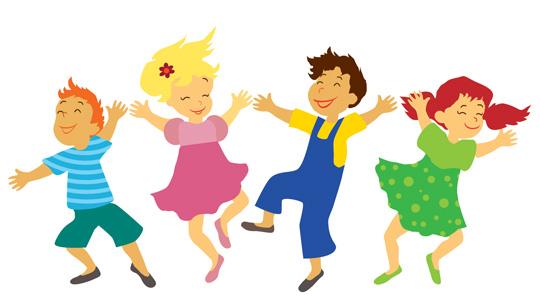 Программа рассчитанана воспитанников 7-14 лет                                                                                   Составитель программы:                                                                   Тимонина В.А.г. Сосновый Бор 2014 г.Информационная карта Содержание программы:«Всему начало здесь, в краю моем родном…» (Родина, Н.А.Некрасов)«Дети - хранители традиций» (Д. Лихачев) Игра – это искра, зажигающая огонекпытливости и любознательности(В.А. Сухомлинский)Пояснительная записка.Летние каникулы - самая лучшая и незабываемая пора для развития творческих способностей и совершенствования возможностей ребенка, вовлечения детей в новые социальные связи, удовлетворения индивидуальных интересов и потребностей. Содержанием летнего досуга должен стать активно организованный отдых детей, способствующий снятию физического и психологического напряжения детского организма. Как свидетельствуют исследования занятости детей в летний период, не все дети имеют возможность поехать в лагеря вне города, в районы с более благоприятным климатом.     Большой процент детей остается не охваченным организованной деятельностью. 		 Предоставленные сами себе,  дети подвержены влиянию улицы, дорожно-транспортным происшествиям, несчастным случаям, они невольно попадают в группы риска. Лагерь выполняет очень важную миссию оздоровления и воспитания детей. Данная программа предусматривает организацию летнего отдыха детей  школьного возраста,  в условиях школьного лагеря с дневным пребыванием. Все дети проживают в семьях находящихся в трудной жизненной ситуации. Программа лагеря является логическим продолжением образовательного процесса и направлена на создание необходимых условий для оздоровления, отдыха, рационального использования каникулярного времени у детей, формирования у них общей культуры, навыков здорового образа жизни, создание максимальных условий для социальной адаптации с учетом их возрастных особенностей. Данная программа имеет краеведческую   направленность.  В основе работы  краеведческого лагеря лежат три направления:образовательно-содержательное (краеведческое); воспитательное; спортивно-оздоровительное.  Образовательная часть включает теоретические занятия, экскурсии, проведение конкретной исследовательской работы.Воспитательные мероприятия подобраны с учётом тематики лагеря и возрастных особенностей детей.Спортивно-оздоровительные мероприятия включают встречи с медицинскими работниками, проведение спортивных мероприятий и ежедневной утренней зарядки, минут здоровья.II. Цели и задачи программы Цель программы:Создание условий для полноценного отдыха и оздоровления детей;расширение  их  краеведческих знаний  на основе включения детей в разнообразную, общественно-значимую и личностно-привлекательную деятельность;содержательное общение и межличностные отношения в разновозрастном коллективе;воспитание у детей  навыков культуры поведения, заботы о своем здоровье, стремление к здоровому образу жизни; развитие творческих способностей воспитанников лагеря.Основные задачи программы:Сплочение  воспитанников в единый дружный коллектив;создание в лагере атмосферы раскрепощенности  и доброжелательности;развитие познавательной активности и расширение кругозора через краеведческую работу;воспитание у  детей умения организовывать свое свободное время через занятия по интересам, спортивные и подвижные игры;повышение самооценки;профилактика бродяжничества и правонарушений;привитие навыков здорового образа жизни;снижение эмоционального напряжения детей;воспитание чувства личной ответственности у детей за свои дела и поступки.III. Принципы, используемые при планировании и проведении лагерной сменыБезопасность жизни и здоровья детей, защита их прав и личного достоинства;приоритет личностного развития и самореализация ребенка в сочетании с соблюдением социальных норм и правил учреждения;гуманный характер оздоровительно-образовательных программ;моделирование и создание ситуации успеха при общении разных категорий детей взрослых;конфиденциальность в разрешении личных проблем и конфликтов детей;четкое распределение обязанностей и времени между всеми участниками лагеря;ежедневная рефлексия с возможностью для каждого участника лагеря высказать свое мнение о прошедшем дне; единоначалие в сочетании с детским и педагогическим самоуправлением.IV. Направления и виды деятельностиКраеведческая и экскурсионная деятельность;физкультурно-оздоровительная деятельность;художественно-творческое направлениетрудовая деятельность и самообслуживание;образовательная деятельность;досуговая деятельность;кружковая работа.Краеведческая деятельность Это направление включает в себя все мероприятия, носящие  краеведческий, исторический и культурный характер.Задачи краеведческой деятельности: воспитание у детей  любви к родному краю, малой родине;бережное отношение к наследию прежних поколений;чувство гордости за свой край, за ее историю и культуру.  Формы работы:посещение музея, библиотеки;экскурсии по городу с целью изучения истории г. Сосновый Бор;мероприятия;просмотр видео-фильмов;беседы.Физкультурно-оздоровительная работаЗадачи физкультурно-оздоровительной деятельности:вовлечение детей в различные формы физкультурно-оздоровительной работы;выработка и укрепление гигиенических навыков;расширение знаний  здоровом образе жизни.Основные формы организации:утренняя зарядка;спортивные и подвижные  игры;закаливающие и гигиенические процедуры;оздоровительные процедуры;беседы медицинского работника; горячее 3-х разовое питание;влажная уборка, проветривание, температурный режим.Художественно-творческая деятельность     Творческая деятельность – это особая сфера  человеческой  активности,  в которой личность не преследует  никаких других целей, кроме получения  удовольствия от проявления духовных и физических сил. Основным назначением творческой деятельности в лагере является развитие креативности детей и подростков.
Формы организации художественно-творческой деятельности:изобразительная деятельность (оформление отряда «Наш отрядный уголок», конкурс стенгазет и рисунков «За здоровый образ жизни», «Сосновый Бор – современный город», «Самая красивая улица города»);выставки работ из природного материала, конкурс презентаций;игровые творческие программы, конкурсы, викторины; концерты и развлекательные мероприятия (открытие и закрытие лагеря, «Мы все талантливы», День именинника, народный праздник «Ивана Купала») Рисование в лагере дает большие возможности в развитии художественных способностей детей. В своих рисунках они воплощают собственное видение мира, свои фантазии.Трудовая деятельность    Трудовое  воспитание - процесс вовлечения детей в разнообразные педагогически организованные виды общественно полезного труда с целью передачи им   трудовых умений навыков, развития трудолюбия, других нравственных качеств, эстетического отношения к целям, процессу и результатам труда.Основные формы :бытовой самообслуживающий труд;общественно значимый труд.  Бытовой труд ребенка включает в себе уборку постели, поддержание порядка в игровых комнатах. Дети привлекаются к самообслуживанию в   кружках, в которых они занимаются.Самообслуживающая деятельность   в лагере включает дежурство по отряду и столовой.         	Общественно значимый труд  подразумевает содержание  прилегающей территории в чистоте, уход за цветами на клумбах на территориОУ.Образовательная деятельностьВ условиях летного отдыха у ребят не пропадает стремление к познанию нового, неизвестного, просто это стремление к познанию нового, неизвестного, просто это стремление реализуется в других, отличных от школьного урока, формах.Задачи образовательной деятельности:расширение знаний  детей и подростков об окружающем мире;удовлетворение потребности ребенка в реализации своих знаний и умений.Основные формы работы:экскурсии, походы в природу;посещение музея, библиотек;проектная деятельность, создание презентации;поиск необходимых материалов в Интернете.Досуговая деятельностьЗадачи досуговой деятельности:вовлечь как можно больше ребят в различные формы организации досуга;учить рационально организовывать свой досуг.В основе лежит свободный выбор  разнообразных общественно-значимых ролей и положений, создаются условия для духовного нравственного общения,   закрепляются нормы поведения и правила этикета, толерантности.Досуговая деятельность – это процесс активного общения,  удовлетворения потребностей детей в контактах. Организация досуговой деятельности детей – один из компонентов единого процесса жизнедеятельности ребенка в период пребывания его в лагере.Виды досуговой деятельности:развлечение  имеет компенсационный характер, возмещает затраты на другие виды деятельности (посещение спектаклей, экскурсий, спортивных соревнований, прогулки);самообразование  направлено на приобщение детей к культурным ценностям  (экскурсии,  деловые игры);творчество  – наиболее высокий уровень досуговой деятельности (конкурсы рисунка, праздники, оформление лагеря);общение является необходимым условием развития и формирования личности, групп на основе общего интереса.Кружковая деятельностьВажным направлением воспитательной работы в лагере является кружковая деятельность, объединяющая детей по интересам в малые группы.Целью кружковой работы является:расширение краеведческих знаний и  кругозора детей;   развитие познавательных интересов.
Кружки: «Сосновый Бор – город больших строек»; «Память»;«Познай себя». Организация кружковой деятельности в лагере включает ряд этапов:Изучение интересов детей;Презентация кружков на линейке в начале смены;Ознакомление детей с режимом работы кружков;Самоопределение детей и запись их в кружки;Деятельность ребят в кружках;Текущее отражение результатов деятельности детей;Подведение итогов работы кружков в конце смены.
Все мероприятия, реализуемые программой  нацелены на: создание единого образовательно-развивающего пространства, в котором осуществляется деятельность по развитию индивида;   расширение возможности приобретения практического и социального опыта ребенка;  создание условий, гарантирующих охрану и укрепление физического, психического и социального здоровья, обеспечивающих развитие личности с учётом её индивидуальных способностей, мотивов, ценностных ориентаций.Эффективность проведения мероприятий определяется с помощью коллективного анализа дела, что позволяет ребенку включиться в специально организованный анализ деятельности и дел, способствует формированию у него рефлексии. В рамках программы предусматривается организация следующих видов анализа: анализ дел, анализ деятельности групп, анализ дня, анализ конкретных поступков и участия каждого в жизнедеятельности лагеря. Система стимулирования предусматривает совокупность внутренних и внешних стимулов, их сознательный отбор и использование в воспитательном процессе с учетом индивидуальных психологических особенностей детей и конкретной ситуации в целях развития личности ребёнка.Система стимулирования разрабатывается совместно детьми и педагогами.Предполагается ввести 2 уровня системы стимулирования:1-й уровень – стимулирование участия детей в познании знаний в области краеведения. Поощряются ребята за активное участие в делах, за проявление инициативы, творческий подход к делу. Система оценки и стимулирования деятельности на этом уровне выражается в различного рода нематериальных благодарностях  – значках, грамотах.2-й уровень – стимулирование самопознания, самоопределения и личностного роста детей в процессе их деятельности. В этих целях в лагере определено высшее звание «Лучший краевед».«Лучший краевед»– это:- хранитель традиций, обрядов сосновоборцев, умеющий распространять эти знания;- искатель истины, пытающийся понять суть традиций и обрядов;- знаток событий и традиций своего родного края.Условия реализации программы:	Летний  оздоровительный лагерь является лагерем с дневным  пребыванием для обучающихся  школ г. Сосновый Бор на базе  МБОУ «СОШ № 9».   Продолжительность работы лагеря – 21 день, с 1 по 24 июля 2014 г. при шестидневной рабочей неделе. В лагерь принимаются дети 8-14 лет, находящиеся в трудной жизненной ситуации.Реализация программы возможна с помощью обеспечения педагогическими кадрами, организации качественного питания и медицинской помощи.	Центром воспитательной работы лагеря является ребенок.  В лагере создаются условия  отдыха и развлечений, ведется краеведческая, культурно-оздоровительная и экскурсионная, деятельность. Пребывание здесь для каждого ребенка – время получения новых знаний, приобретения навыков и жизненного опыта. Это возможно благодаря продуманной организованной системе планирования лагерной смены.Детям предоставлена свобода в определении содержания их отдыха.V. Механизм реализации программыI этап. Подготовительный (апрель- май)Подготовка к летнему сезону начинается заблаговременно:проведение совещаний при директоре и заместителе директора по воспитательной работе по подготовке школы к летнему сезону;издание приказа по школе о проведении летней кампании;разработка программы деятельности пришкольного летнего оздоровительного   лагеря с дневным пребыванием детей «Лето - 2014»;подготовка методического материала для работников лагеря;отбор кадров для работы в пришкольном летнем оздоровительном лагере;составление необходимой документации для деятельности лагеря (план-сетка, положение, должностные обязанности, инструкции т.д.)II этап. Организационный (июль)Этот период длится  2-3 дня.Основной деятельностью этого этапа является:встреча детей, проведение диагностики по выявлению лидерских, организаторских и творческих способностей;знакомство с правилами жизнедеятельности лагеря.III этап. Практический  (июль)Основной деятельностью этого этапа является:реализация основной идеи смены;вовлечение детей и подростков в различные виды коллективно- творческих дел;IV этап. Аналитический  (август)Основной идеей этого этапа является:подведение итогов смены;анализ предложений высказанных  детьми, родителями, педагогами, внесенными по деятельности летнего оздоровительного лагеря в будущем.Материально-технические условия предусматривают использование:Территории УО;стадиона, спортивного комплекса;спортивного и актового  зала;игровых комнат;спальных помещений;школьной столовой;медицинского кабинета;комнат гигиены и душевой.Кадровое обеспечение:Реализаторы программы:Педагоги МБОУ «СОШ № 9»,    согласно штатному расписанию: начальник лагеря,    воспитатели, вожатые, бухгалтер, завхоз, уборщица;сотрудники МАУ «Центр обслуживания школ»;  волонтеры молодежного движения «Наш выбор»; работники Центра развития личности «Гармония»; сотрудники музея Устье; педагоги ДДТ; городская детская библиотека; библиотека семейного чтения; медицинские работники ЦМСЧ-38.Методические условия предусматривают: Наличие необходимой документации, программы, плана работы; проведение инструктивно-методических сборов с педагогами до начала лагерной смены; коллективные творческие дела; творческие мастерские; индивидуальная работа; тренинги; деловые спортивные, интеллектуально-познавательные и ролевые игры;проектная деятельность. VI. Ожидаемые результатыВ ходе реализации данной программы ожидается:1.    Общее оздоровление воспитанников, укрепление их здоровья;2.    укрепление физических и психологических сил детей и подростков, развитие лидерских и организаторских качеств, приобретение новых знаний по краеведению, развитие творческих способностей, детской самостоятельности и самодеятельности;3.    получение участниками смены умений и навыков  индивидуальной и коллективной   творческой и трудовой деятельности, социальной активности;4.    развитие коммуникативных способностей и толерантности;5.    приобретение новых знаний и умений в результате занятий в кружках;  6.    повышение общей культуры детей, привитие им социально-нравственных норм;7.    личностный рост участников смены;8.    удовлетворение запросов родителей.Эффективность программы оценивается по результатам наблюдения, анкетирования.VII.  ДиагностикаБиблиографияАртамонова Л.Е Летний лагерь. Организация, работа вожатого, сценарии мероприятий. – М.: ВАКО, 2007. – 288 с. Афанасьев С.П., Коморин С.В. Что делать с детьми в загородном лагере. – М. 1998. Гончарова Е.И., Савченко Е.В., Жиренко О.Е. Школьный летний лагерь – М. ВАКО, 2004. - 192с. Кувватов С.А. Активный отдых детей на свежем воздухе. Ростов н/Д: Феникс, 2005. - 311с. Лобачёва С.И. Великородная В.А. Загородный летний лагерь. – М.: ВАКО, 2006. – 208с. Лобачёва С.И. Организация досуговых, творческих и игровых мероприятий в летнем лагере 1 – 11 классы. – М.: ВАКО, 2007. – 208с. Лобачева С.И. Жиренко О.Е. Справочник вожатого. – М.: ВАКО, 2007. – 192с. Матвеева Е.М. Азбука здоровья: профилактика вредных привычек. – М.: глобус, 2007. – 206с. Обухова Л.А., Лемяскина Н.А., Жиренко О.Е. Новые 135 уроков здоровья, или Школа докторов природы (1 – 4 классы). – М.: ВАКО, 2008. – 288с. Руденко В.И. Игры, экскурсии и походы в летнем лагере: Сценарии и советы для вожатых. – Ростов н/Д: Феникс, 2005. – 224с. Сысоева М.Е. Организация летнего отдыха детей. – М.: ВЛАДОС, 1999. – 176с. Титов С.В. Здравствуй, лето! Волгоград, Учитель, 2001. Чурина Л. Игры, конкурсы, задания. – М., АСТ; СПб.: Сова, 2007. – 62с. Шаульская Н.А. Летний лагерь: день за днем. День приятных сюрпризов. – Ярославль: Академия развития; Владимир: ВКТ, 2008. – 224 с. Шмаков С.А. Игры-шутки, игры-минутки. М., 1993. http://firstklass.ru/20-igry-v-ozdorovitelnom-lagere.htmlhttp://www.razumniki.ru/vogatuy_letniy_lager.htmlhttp://lesnuha.ru/http://mif.vspu.ru/books/pedagog2/ПриложенияРежим дняЛО для детей, находящихся в трудной жизненной ситуации «Родина»,краеведческой направленности на базе МБОУ «СОШ №9»со 1 по 24 июля 2014 г.(младшая группа)Режим дняЛО «Родина» для детей, находящихся в трудной жизненной ситуации краеведческой направленности на базе МБОУ «СОШ №9»со 1 по 24 июля 2014 г.(старшая группа)Законы лагеря «Родина»Закон территории (не покидать  без  разрешения).Закон  добра   (не  навреди  себе, не  навреди  другому).Закон «Ноль-ноль» (Все делай вовремя,  никогда не опаздывай).Закон уважения (к старшим, к сверстникам, к малышам).Закон  чистоты (чисто  там, где не сорят).Закон  культуры   речи  (не  сквернословить). Закон  поднятой  руки. Закон вежливости.Будь всегда весел, бодр, никогда не падай духом.Будь настойчив и трудолюбив в задуманном.Диагностическое обеспечение.Анкета на входе.  Диагностика интересов.Чем бы вы хотели заняться в лагере?Есть ли у тебя идеи, как сделать жизнь в нашем лагере интересной и радостной для всех?Умеешь ли ты организовать интересное дело, какое?Чему ты мог бы научить других?Чем вы любите заниматься в свободное время?Любите ли вы петь и танцевать,  рисовать, выпускать газету?В какие игры вы любите играть?Каким видом спорта вы занимаетесь?Умеете ли работать на компьютере, искать нужные материалы в Интернете?Интересуетесь ли  краеведением?Цветопись (по итогам дня и мероприятий)« Высаживание»  цветов на волшебную клумбу:красный цветок – нравится;желтый  - можно и лучше;синий – не интересно.Анкета на выходе.Хотелось бы тебе еще раз принять участие в краеведческой смене?Насколько интересно был организован твой отдых? Было ли тебе скучно (что понравилось, чего можно было избежать)Что для тебя было самым интересным в лагере?      4. Какие новые способности ты раскрыл в себе в лагере?       5.  Назови своих друзей в лагере.Методика «Выбор» (удовлетворенность лагерной сменой)Детям предлагается прослушать утверждение и оценить степень согласия с их содержанием по следующей шкале:4 – совершенно согласен, 3 – в основном согласен,  2 – трудно сказать, 1 – в основном не согласен,0 – совершенно не согласен. Обработка полученных данных.Показателем удовлетворённости детей (У) является частное от деления общей суммы баллов на общее количество ответов. У = общая сумма баллов : общее количество ответов. Если У больше 3, то можно констатировать высокую степень удовлетворённости, если же У больше 2, но меньше 3, то это - средняя и низкая степени удовлетворённости детей жизнью в лагере.Полное название программыПрограмма детского летнего оздоровительного лагеря краеведческой направленности «Родина» для детей, находящихся в трудной жизненной ситуацииЦель программыОрганизация и создание условий для полноценного отдыха и оздоровления детей Направленность  КраеведческаяКраткое содержание программыПрограмма содержит: мероприятия, реализующие Программу; ожидаемые результаты и условия реализации; приложения.Автор  программы Тимонина Валентина Анатольевна, начальник летнего оздоровительного лагеря Муниципальное образовательное учреждение, представившее программуг.Сосновый Бор, Ленинградской области, МБОУ «СОШ № 9», Липовский проезд, дом 13, тел./факс (81369)3-55-97Количество детей, возраст40  детей из школ г. Сосновый Бор Ленинградской обл., 8-14 летСроки проведения01.07.2014 - 24.07.2014Количество смен1Тип лагеряС дневным пребываниемИсточник финансированияСредства областного бюджета на 2014 год, поступившие из федерального бюджета в качестве субсидий.№ п/пМатериалыСтраница  Пояснительная записка3Цель и задачи программы4Принципы, используемые при планировании и проведении лагерной смены4Направление и виды деятельности4Механизм и условия реализации программы8Ожидаемые результаты   9Диагностика9Список используемой литературы11Приложения 12№ п/пМероприятиеСрок проведенияОтветственные1.Опрос родителей на выявление пожеланий по организации деятельности детского лагеря.майКлассные руководители, работники социальной службы2.Анкетирование детей с целью выявления их интересов, мотивов пребывания в лагере.1 день сменывоспитатели3.Ежедневное отслеживание настроения детей, удовлетворенности проведенными мероприятиями.в течение сменывоспитатели4.Анкетирование детей в конце смены, позволяющее выявить оправдание ожиданий.последний день сменывоспитатели5.Мониторинг адаптации детей к условиям отдыха в лагере за смену. в течение сменывоспитатели№ п/пВид работыСодержание 1.ВводнаядиагностикаНачало смены. Выяснение пожеланий и предпочтений, первичное выяснение психологического климата в коллективе:- анкетирование;- беседы;- планерки администрации лагеря,   вожатых и воспитателей;2.Пошаговаядиагностика- цветопись по результатам мероприятий и дел лагеря;- индивидуальные и коллективные  беседы;3.Итоговаядиагностика- анкетирование;- творческий отзыв, рисунок;  - беседы;- цветопись.№ п\пЭлементы режима дняВремяСбор детей, зарядка8.30 - 9.15Утренняя линейка9.15 - 9.25Завтрак9.30 - 10.00Работа по плану отрядов, общественно-полезный труд, работа кружков и секций10.00 – 12.00Оздоровительные процедуры12.00 - 13.00Обед13.00 - 13.30Свободное время  13.30-14.00Дневной сон             14.00 - 15.00Полдник15.30-16.00Работа по плану отрядов, работа кружков и секций16.00-18.00.Уход домой18.00№ п/пЭлементы режима дняВремяСбор детей, зарядка8.30 - 9.15Утренняя линейка9.15 - 9.25Завтрак9.30 - 10.00Работа по плану отрядов, общественно-полезный труд, работа кружков и секций10.00 – 12.00Оздоровительные процедуры12.00 - 13.00Обед13.00 - 13.30Свободное время13.30-14.00Мероприятия по плану14.00-15.30Полдник15.30-16.00Работа по плану отрядов, работа кружков и секций16.00-18.00.Уход домой18.00ДаСкорее да, чем нетЗатрудняюсь ответитьСкорее нет, чем даНетУчастие в конкурсах, концертахСпортивные мероприятияЭкскурсииВстречи с интересными людьмиОткрытие, закрытие  лагеряДругоеПоисковыеСпортивныеОрганизаторскиеЗатрудняюсь ответить№ п/пВопросОценкаЯ жду наступление нового дня в лагере с радостью.В детском лагере у меня обычно хорошее настроениеУ нас хорошие вожатыеКо всем взрослым в нашем лагере можно обратиться за советом и помощью в любое время.В отряде я всегда могу свободно высказывать своё мнение.У меня есть любимые занятия в нашем лагере.Когда смена закончится, я буду скучать по нашему лагерю.